 Информация о реализации государственных и муниципальных программ для субъектов малого и среднего предпринимательстваС государственной программой «Развитие предпринимательства в Республике Алтай» можно ознакомиться на сайте Центра поддержки малого и среднего бизнеса Администрации  по адресу:  gospro @ minec ooy.ruС муниципальной программой «Развитие малого и среднего предпринимательства в Кош-Агачском  районе на 2017-2019 годы» можно ознакомиться на сайте Администрации Кош-Агачского  района по адресу:  https:// mokoshagach.ruСведения о количестве субъектов малого и среднего предпринимательства, об их классификации по видам экономической деятельности и об обороте товаров (работ, услуг), производимых данными субъектамиСведения о числе замещенных рабочих мест в субъектах малого и среднего предпринимательства,  об их финансово-экономическом состоянииРЕСПУБЛИКА АЛТАЙМУНИЦИПАЛЬНОЕ ОБРАЗОВАНИЕКОШ-АГАЧСКИЙ РАЙОНМУХОР-ТАРХАТИНСКАЯ СЕЛЬСКАЯ АДМИНИСТРАЦИЯ649779с.Мухор-Тархатаул.Масканова,7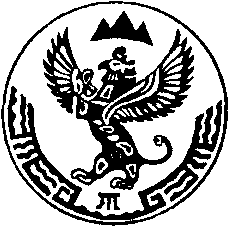 АЛТАЙ РЕСПУБЛИКАМУНИЦИПАЛ ТОЗОЛМОКОШ-АГАШ АЙМАКМУХОР-ТАРХАТАНЫНJУРТ АДМИНИСТРАЦИЯЗЫ649779Мухор-Тархата jуртМасканов оромы,7Вид экономической деятельностиКоличество субъектов малого и среднего предпринимательстваСведения об обороте товаров (работ, услуг), производимых субъектами малого и среднего предпринимательстваЛесозаготовки и связанная с этим деятельность по предоставлению услуг0Сведения отсутствуютТорговля2Сведения отсутствуютРыболовство1Сведения отсутствуютСпк 1Сведения отсутствуютКФХ,ООО12Сведения отсутствуютПригородные автомобильные пассажирские перевозки, подчиняющиеся расписанию1Сведения отсутствуютВид экономической деятельностиЧисло замещенных рабочих мест в субъектах малого и среднего предпринимательстваСредняя заработная плата в субъектах малого и среднего предпринимательстваЛесозаготовки и связанная с этим деятельность по предоставлению услуг0Сведения отсутствуютТорговля518000Рыболовство3Сведения отсутствуютСПК39000КФХ,ООО259000Пригородные автомобильные пассажирские перевозки, подчиняющиеся расписанию518000